Prijedlog obrasca za pripremu nastave koja implementira razvoj ključnih kompetencijaŠkola: JUOŠ „Mirko Srzentić“ i JU OŠ „ Stefan Mitrov Ljubiša“Ime/na i prezime/na nastavnika: Ivana Kurtović i Marina Bajković1. Predmet/predmeti, integrisana nastava, Vannastavna/vanškolska aktivnost:Crnogorski-srpski, bosanski, hrvatski jezik i književnostMatematikaPoznavanje prirodeLikovna kultura2. Tema (za projekt/ integrisanu nastavu/ aktivnost) / Obrazovno/ vaspitni ishod (za predmet):Obilježavanje Svjetskog dana voda, 22.03.2021.Crnogorski-srpski, bosanski, hrvatski jezik i književnostS razumijevanjem sluša ili čita, tumači i vrednuje književni tekst.Obrazlaže doživljaj i značenje književnih vrsta na osnovu sopstvenog čitateljskog iskustva i književno teorijskog znanja.Matematika:MJERENJE, DUŽINA, MASA, ZAPREMINA I VRIJEMENa kraju učenja učenik  će moći da nabroji i primijeni  jedinice za mjerenja dužine, mase i vremena.	Likovna kultura: Na kraju učenja učenik će biti u stanju da objasni pojam vajar, vajarsko djelo, vajarski materijali.Poznavanje prirode: Na kraju učenja učenik će biti u stanju da razlikuje živu od nežive prirode, objasni i procijeni značaj životnih uslova, vremenskih pojava i padavina.3. Ishodi učenja(iz službenog programa za određeni predmet)Crnogorski-srpski, bosanski, hrvatski jezik i književnost-uz podsticaj nastavnika izražava zapažanja, misli i osjećanja nakon slušanja ili čitanja književnoumjetničkog  teksta i povezuje sadržaj teksta s vlastitim iskustvom; -navede sličnosti i razlike između književnoumjetničkog teksta i sopstvenog iskustva-prepoznaje karakterne osobine likova, a kod pojedinih književnih likova prepoznaje više karakternih osobina; -identifikuje se s jednim od književnih likova (u stanju je da se identifikuje s onim književnim likom koji mu je sličan baru jednoj konkretnoj osobini, tj. s likom čije su životne okolnosti slične njegovim);Matematika: -Učenici upoznaju jedinice mjere za zapreminu: dl, l и hl; --Upotrebljavaju odgovarajuću jedinicu mjere za     zapreminu u konkretnim situacijamaLikovna kultura: učenici modeluju skulpturu u mekim   materijalima;- uz pomoć nastavnika, izrađuju skulpturu od različitih materijala.Poznavanje prirode:- procijeni značaj vode za život; - opiše kruženje vode u prirode; - izvodi ogled po zadatom obrascu.Engleski jezik: Uvježbavanje brojalice, učenici će biti u mogućnosti da bogate vokabular4. Ključne kompetencije (aktivnosti učenika i oznaka ishoda učenja KK čijem se postizanju doprinosi kod učenika)Kompetencija pismenosti1.1.5.   Komunicira usmeno i pisano koristeći odgovarajući vokabular1.1.6.   Upoređuje pojmove i podatke iz različitih izvora 1.1.10.Iskazuje interesovanje i otvorenost prema učešću u konstruktivnom u dijalogu  saopštavajući            argumente i adekvatno reagujući na argumente drugih, prihvatajući ih ili opovrgavajući1.1.11.Vodi računa da ne povrijedi emocije drugihKompetencija višejezičnosti1.2.1. Koristi vokabular, osnovne gramatičke norme prvog stranog jezika (po pravilu engleskog) ,           na nivou A1 Zajedničkog evropskog referentnog okvira za jezike 1.2.4. Koristi odgovarajuće situacije i izvore za učenje stranih jezika (npr. crtani filmovi, slikovnice,           video-igre i sl.)Matematička kompetencija i kompetencija u nauci, tehnologiji i inženjerstvu1.3.1. Koristi osnovne računske operacije sa prirodnim brojevima, matematičke postupke i mjere           za rješavanje problema u svakodnevnim životnim situacijama1.3.5. Procjenjuje i mjeri osnovne fizičke veličine birajući odgovarajuće mjerne jedinice i instrumente             za njihovo mjerenje1.3.6.   Prepoznaje logiku matematičkih postupaka i koristi logiku za argumentovanje svojih ideja i                     objašnjenja 1.3.11. Pokazuje sistematičnost, preciznost i istrajnost u radu i uči na greškamaLična, društvena i kompetencija učenja kako učiti1.5.1. Primjenjuje pravila ponašanja i primjerene komunikacije prepoznavajući važnost           uspostavljanja pravila i razloge njihovog uvođenja1.5.6. Fokusirano rješava jednostavne probleme u učenju, ličnom i socijalnom razvoju, uz podršku1.5.7. Pronalazi dokaze za svoje tvrdnje1.5.9. Iskazuje radoznalost, želju i istrajnost u učenju prateći svoje rezultate i njihovo napredovanje             tokom učenja uz preispitivanje ostvarenog napretka1.5.12. Komunicira s drugima uz izražavanje i razumijevanje različitih gledišta 1.5.16. Izgrađuje motivaciju za postizanje ciljeva u učenju i životu, gradi samopouzdanje, iskazuje             spremnost za rješavanje probleme i otvorenost promjenama1.5.17. Izgrađuje odnos prema  prevazilaženju problema i pronalaženju odgovora na izazove1.5.18. Iskazuje radoznalost i znatiželju za učenjemLična, društvena i kompetencija učenja kako učiti1.5.1. Primjenjuje pravila ponašanja i primjerene komunikacije prepoznavajući važnost           uspostavljanja pravila i razloge njihovog uvođenja1.5.6. Fokusirano rješava jednostavne probleme u učenju, ličnom i socijalnom razvoju, uz podršku1.5.7. Pronalazi dokaze za svoje tvrdnje1.5.9. Iskazuje radoznalost, želju i istrajnost u učenju prateći svoje rezultate i njihovo napredovanje             tokom učenja uz preispitivanje ostvarenog napretka1.5.12. Komunicira s drugima uz izražavanje i razumijevanje različitih gledišta 1.5.16. Izgrađuje motivaciju za postizanje ciljeva u učenju i životu, gradi samopouzdanje, iskazuje             spremnost za rješavanje probleme i otvorenost promjenama1.5.17. Izgrađuje odnos prema  prevazilaženju problema i pronalaženju odgovora na izazove1.5.18. Iskazuje radoznalost i znatiželju za učenjemGrađanska kompetencija1.6.4.  Prepoznaje vrijednosti društvenih grupa iz svog okruženja (npr. porodica, razred, škola, dječji            savez, ekolozi, gorani, izviđači i sl.)1.6.5.  Prepoznaje značaj prirodnih resursa i zaštite životne sredine u očuvanju kvaliteta života1.6.9.  Učestvuje u društveno korisnim aktivnostima na nivou razreda i škole1.6.10.Iznosi svoje mišljenje i stavove o rješavanju problema, uz uvažavanje mišljenja drugihPreduzetnička kompetencija1.7.6.  Uočava probleme relevantne za sebe i svoje okruženje i razvija ideje kojima ih rješava            logički, stvaralački i kritički definišući ciljeve jednostavnih aktivnosti, uz podršku1.7.7.  Sarađuje sa drugima kako bi se ideje pretočile u aktivnosti1.7.8.  Izračuna troškove pretvaranja ideje u aktivnost1.7.11.Pokazuje posvjećenost, upornost, te inicijativu za rješavanje probleme koji utiču na            zajednicuKompetencija kulturološke svijesti i izražavanja1.8.2. Povezuje različite uloge i doživljaje u kulturnim i umjetničkim ostvarenjima (pisac-čitalac,           kompozitor-izvođač-slušalac, glumac-publika, slikar–publika, arhitekta–graditelj–sredina i sl.)1.8.4. Izražava svoje ideje i osjećanja u stvaralačkom procesu kroz slikanje, crtanje, sastav,           skulpturu, muziku i druge umjetničke i kulturne oblike1.8.5. Uključuje se u stvaralačke aktivnosti u školi i zajednici (npr. učestvuje u folkloru, horu, crta i           slika kulturne proizvode, igra uloge u predstavi, posjećuje kulturne manifestacije–izložbe,           pozorišne predstave za djecu, priredbe, folklorne igre, manifestacije u virtuelnom/digitalnom           prostoru i sl.) 5. Ciljna grupaUčenici IV razreda6. Broj časova i vremenski period realizacije8 časova, dva dana7. Scenario - strategije učenja i njihov slijed, iskazan, kroz  aktivnosti učenikaČasovi počinju povezivanjem učionica IV razreda Osnovne škole u Budvi i Petrovcu. Koristi se Teams aplikacija. Zajedničko druženje će trajati dva nastavna dana. Prvog dana će se raditi: crnogorski-srpski, bosanski, hrvatski jezik i književnost i likovna kultura. Sjutradan će se održati časovi iz matematike i poznavanja prirode.CG- tehnika 6 šeširaUčenici su na časovima radili cjelokupnu analizu teksta „Izvor“. Učenici bacaju kocku, naizmjenično, svako u svojoj učionici i na taj način se vrši podjela boja mislećh šešira koje će koristiti koja grupa.Broj 1 dobijen bacanjem kocke – bijeli šešir Zadatak: Kako je izgledao izvor nekada i sada.Broj 2 dobijen bacanjem kocke- žuti šeširZadatak: Izrazi optimističan stav bez ozira na to što priča nema optimističan kraj.Broj 3 dobijen bacanjem kocke- crni šeširZadatak: Što je to moglo da se predvidi i kad se krenulo sa popravkom izvora. Zbog čega je trebalo biti na oprezu?Broj 4 dobijen bacanjem kocke- crveniZadatak: Kako su se osjećala djeca na početku a kako na kraju priče?Broj 5 dobijen bacanjem kocke- zeleni šeširZadatak: Smislite novi razvoj situacije u kom ne bi došlo do rušenja izvora.Broj 6 dobijen bacanjem kocke - plavi šeširZadatak: Usmjeravajte komunikaciju među timovima i donosite zaključke.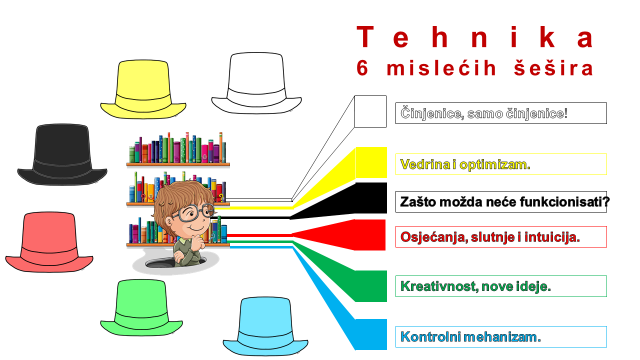 Nakon podjela zadataka, učenici započinju raspravu vodeći računa o poštovanju sagovornika. Prihvataju tuđe mišljenje i sagledavaju ga iz različitih perspektiva.Matematika- Kviz znanja- mjerenje tečnostiKroz kviz znanja učenici će ponoviti jedinice za mjerenje tečnosti.Svaki učenik iz oba odjeljenja  će naizmjenično birati zadatak, a za svaki tačan odgovor dobiće po 1 ili 2 poena. Zadaci:1.Koja je osnovna jedinica za zapreminu tečnosti?2.Koja je jedinica za zapreminu tečnosti 10 puta manja od litra?3.100l naziva se _____4.Pronađi uljeza: a)   l   hm     dl    hl                              b)  m     dl       km      cm5.Pretvori:7l =____dl           700l=___hl      4l 5dl =____dl       6hl8l=___l 6.Pretvori:300dl=___l           8 hl=__l         67dl=___l___dl         5hl7l=___l7.   Koliko manjih posuda može stati u veće? a)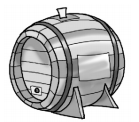 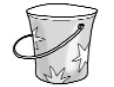 b)8.Baka je napravila 1l soka.Koliko je ostalo soka kada su njeni unučići popili 6dl?9.Kako ćemo pomoću čaše od 2dl napuniti bokal od 1l?Koliko puta treba da nalijemo vodu?10.Zapremina rezervoara automobila je 40l. U rezervoaru ima 25l. Koliko goriva treba doliti da bi rezervoar bio pun?11.U bačvi je bilo 40l ulja.Doliveno je prvo 25l, a zatim još 15l ulja. Koliko litara ulja treba doliti do 1hl?12.Iz suda od 5l napunjenog vodom treba odliti 1l vode,koristeći sudove od 2l i 3l?Priroda- Pano- vode u našem mjestuUčenici su na prethodnom času imali domaći zadatak da pronađu fotografije svih voda u Budvi i Petrovcu. Oba mjesta su na obali mora i naši panoi će najvećim dijelom biti predstavljene prelijepe uvale i plaže budvanske rivijere. Učenici predstavljaju panoe, upoznajući drugu školu sa plažama svog dijela rivijere.  Likovno- izrada bunara (izvora), slikanje sa ledomLikovna kultura-Djeca slikaju po bijelom hameru  obojenim kockama leda.Kocke leda ostavljaju akvarelski trag.Potrebne su kocke leda u boji,bijeli hamer ili deblji papir.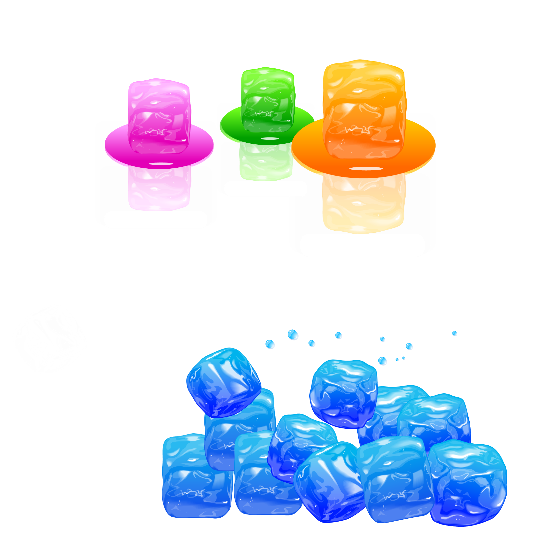 Brojalica na engleskomhttps://www.youtube.com/watch?v=bNWuQD7QHBc8. Nastavni materijali za podučavanje i učenjePPT przentacija, posude za mjerenje, glinamol, tempere, led, hamer papir, fotografije, 9. Potrebna materijalna sredstva(uključujući troškovnik, ako je potrebno obezbjediti finansijska sredstva)hamer10. Očekivani rezultati(mjerljivi i dokazljivi, koji proističu iz definiranih aktivnosti)Učenici uspješno savladavaju tehniku 6 mislećih šeširaUčenici uvažavaju drugačije mišljenje i spremni su da problem sagledaju iz različitih perspektivaUčenici dolaze do rezultata mjerenja koristeći različite posude za mjerenjeUčenici razvijaju takmičarski duhUčenici razvijaju osjećaj za lijepoBogate rječnik, učeći nove riječi na engleskom jeziku11. Opis sistema vrednovanjaSavladana tehnika 6 mislećih šeširaUčenici su uspješno savladali sve predviđene ishode 12. Evaluacija